Central Mass Pastel SocietyMembership Application Please print and forward along with the appropriate dues - $40 Regular and $45 for Signature**.   Please send check or money order payable to; Central Mass Pastel Society, 13 North Vine St., Milford, MA 01757**Only those applying for option #3 under Signature Membership Info below should select the CMPS Signature Membership product.  All others should select Regular Membership and put a note regarding interest in Signature Status in the comments section below.  A CMPS Representative will reach out to you with further details on how to proceed.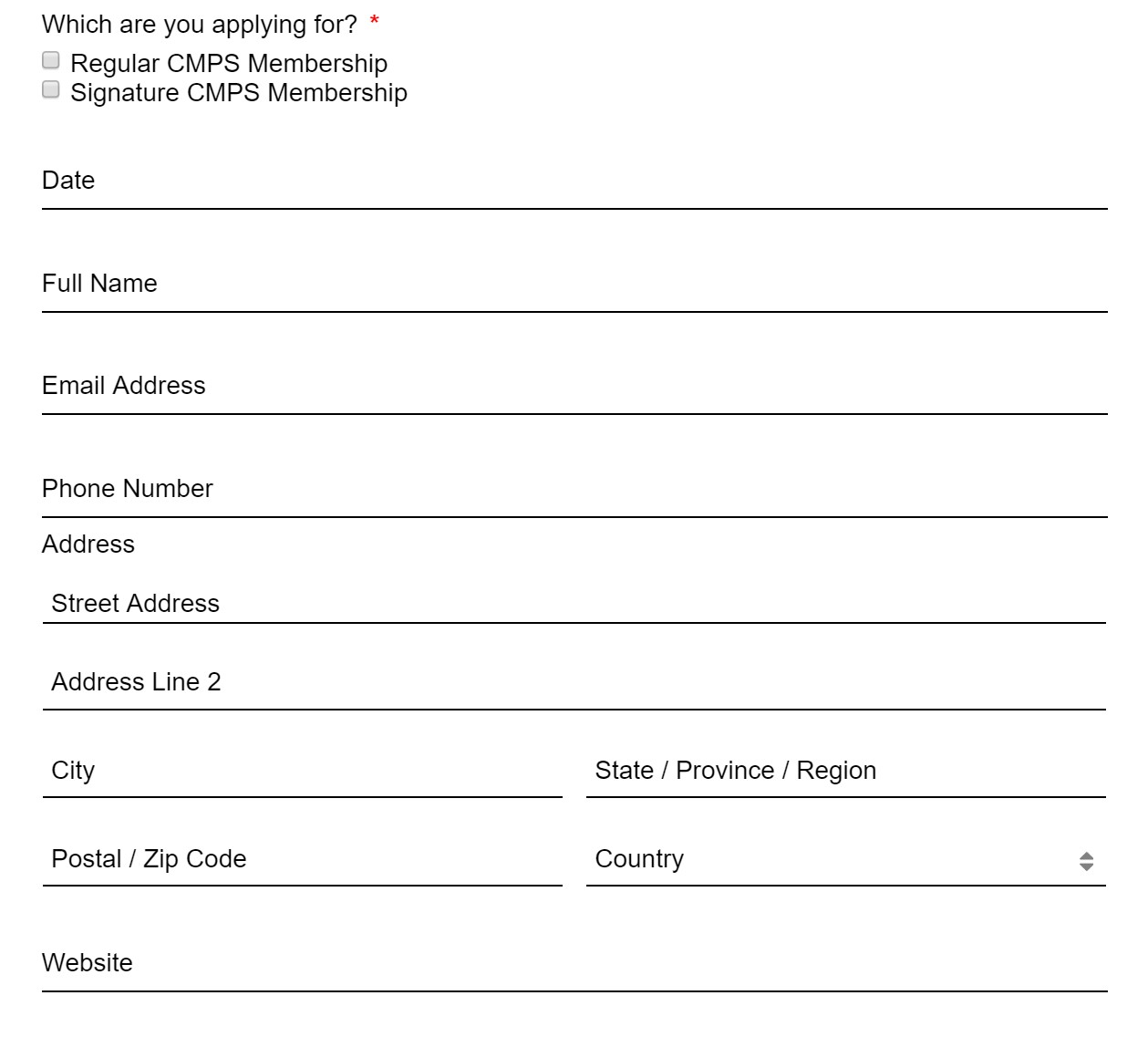 Date ____________________________________________    Phone Number ________________________________Full Name _____________________________________________________________________________________Email Address _________________________________________________________________________________Street Address _________________________________________________________________________________Address Line 2 _________________________________________________________________________________City ____________________________________________    State________________   Zip____________________Personal Art Website ____________________________________________________________________________*There are three ways to attain Signature CMPS Membership;  CMPS Signature status is awarded once a member has received awards in three of the Central Mass Pastel Society’s National juried shows. A member can submit five digital images in October, no later than October 31, for review by the Society’s Signature Committee in November.  The Society will respond to all Signature Membership applicants with a decision, via email, no later than November 15th of that current year.  If a member can provide proof of Signature Status with three other Pastel Societies they will be awarded CPMS Signature Status.   The Central Mass Pastel Society shall not discriminate against any person, in any manner on the basis of sex, race, age, religion, handicap, ethnic origin, personal art genre, or style of painting. 